Algemene basis handelingen beginnersOpen en sluiten van Word op verschillende manierenOpen het programma (Microsoft Office) Word via het Startmenu of Zoeken. (vergrootglas in linkeronderhoek – Word intypen) Sluit Word af op het kruisje.Klik Start –alle apps –Microsoft Office – Word 1x linkerklik.Sluit het Word bestand/document met behulp van het kruisje rechtsboven.Open het programma Word via snelkoppeling op het bureaublad of taakbalk(Indien aanwezig 1x klik op dde Taakbalk 2x klik op icoontje via het buraeublad).Sluit het programma met behulp van de rechter muisknop op Word in de Taakbalk.Mini Werkbalk instellen en Verplaatsten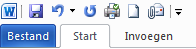 Klik op pijltje rechtsonder de mini balk.Klik onder het lint weergeven aan.Klik gewenste onderwerpen aan om in de werkbalk te zetten, bv Printen of Oplsaan.Zet minibalk terug naar boven voor meer overzicht en werkruimte te krijgen.Gebruik van de 3 knopjes in de rechter boven hoekVerklein het programma (klik 1x op het middelste knopje)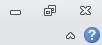 Verplaats het programma via de titelbalk met linkermuis slepen.Maximaliseer het programma (klik weer 1x op het middelste knopje)Minimaliseer het programma (klik 1x op het linker knopje het minnetje)Vergroot het programma weer door onder in de Taakbalk 1x keer op programma Word te klikken (het Icoontje met de blauwe W)Het X knopje uiterst rechts is voor af te sluiten, het kan ook met de rechtermuisknop op het Icoontje met de blauwe W – Venster afsluitenSelecteren van woorden en zinnen1 woord	 = 2 klik in het woord2 woorden 	 = sleep met linkermuis ingedrukt over de woorden1 regel		 = 1 x klik in linkerkant van blz1 alinea	 = 2 x klik in linkerkant van blzHele bladzijde 	= 3 x klik in linkerkant van blzBlad volledig in beeld brengenKlik op + of - knop naast Percentage aanklikken (rechteronderhoek)Beeld - Paginabreedte aanklikkenNieuw bladzijde makenCtrl + EnterNieuw blad in programma makenCtrl + NPER ONGELUK EEN FOUTJE! Herstellen met:Ctrl + Z = herstellenCtrl + Y = herstellen ongedaan maken.Tekst naar beneden of naar boven verplaatsenRegel naar beneden 	= EnterRegel naar boven 	= Delete of BackspaceTekst op verschillende manieren  uitlijnen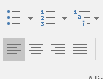 Klik ergens in de deze tekst en lijn deze uit naar rechts met dit knopje Klik ergens in de deze tekst en lijn deze uit naar links Klik ergens in de deze tekst en lijn deze uit in het midden Ps. Het laatste knopje is voor uitvullen van tekst bv. in kolommenTekst groter of kleiner makenSelecteer deze zin en klik op het grootste A icoon om tekst groter te makenSelecteer deze zin en klik op het kleinere A icoon om tekst groter te makenSelecteer deze zin en klik op het pijltje van Tekengrootte om tekst groter te maken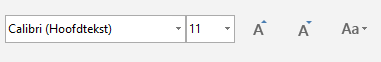 